Встреча с представителями Кубанского государственного аграрного университета имени И.Т. Трубилина30 марта 2023 года в школе состоялась профориентационная встреча                с представителями Кубанского государственного аграрного университета имени И.Т. Трубилина.Встречу открыли показом фильма об университете. Кубанский госагроуниверситет — вуз с богатейшей историей, прогрессивным настоящим и надежным будущим. Традиции, заложенные преподавателями и студентами нескольких поколений, являются незыблемой основой для его развития.                     Со времени основания в университете подготовлено более 140 тысяч специалистов. В настоящее время на 17 факультетах обучается около 18 тысяч студентов по очной и заочной формам.С презентацией университета выступил заместитель ответственного секретаря приемной комиссии Николаенко Самвел Николаевич.Ребятам представили факультет гидромелиорации заведующий кафедрой комплексных систем водоснабжения Ваджа Владимир Владимирович, факультет зоотехнии ассистент кафедры частной зоотехнии и свиноводства Стрельбицкая Олеся Викторовна, военный учебный цент капитан, старший преподаватель ВУЦ Евглевский Роман Олегович.Ребята получили подробные ответы на вопросы, касающиеся своей будущей профессии, какой выбрать факультет, специальность.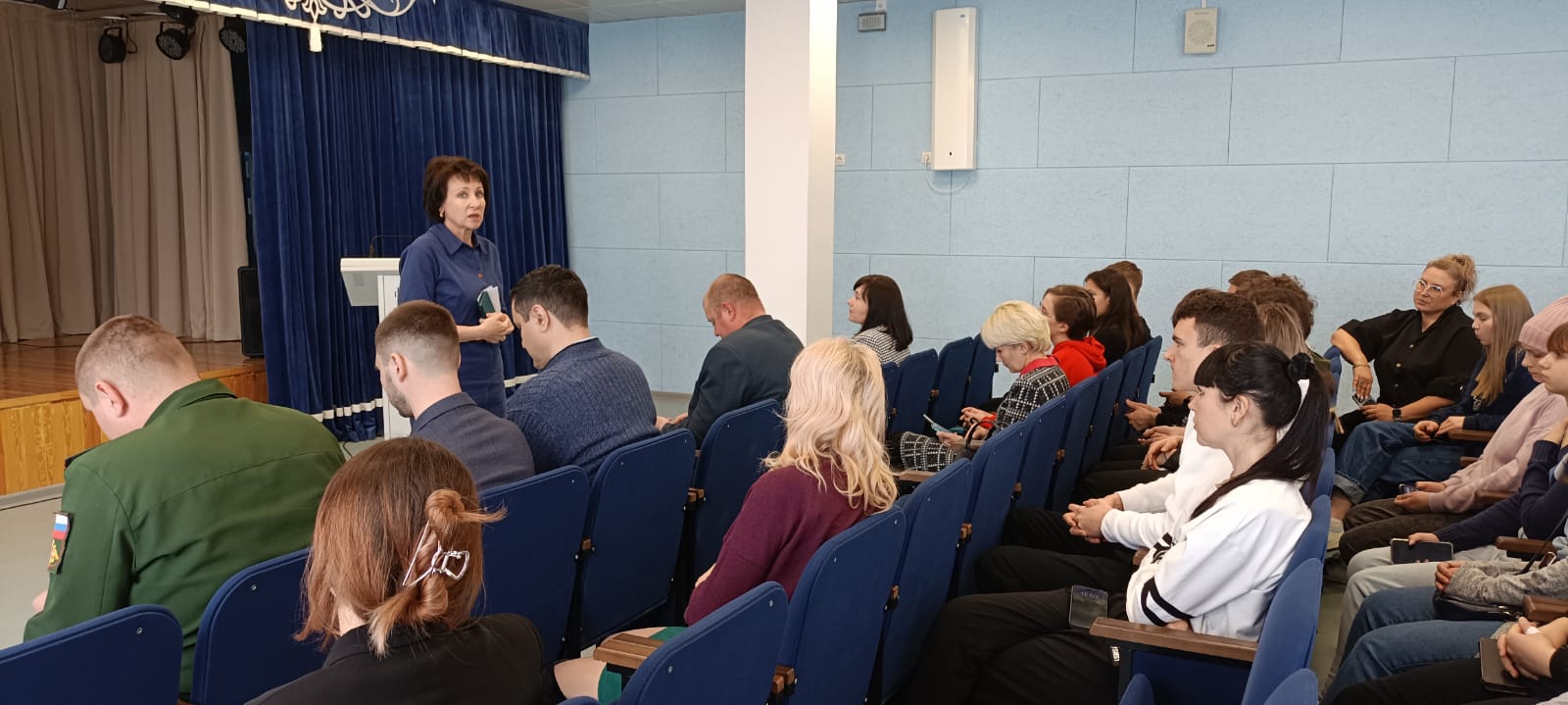 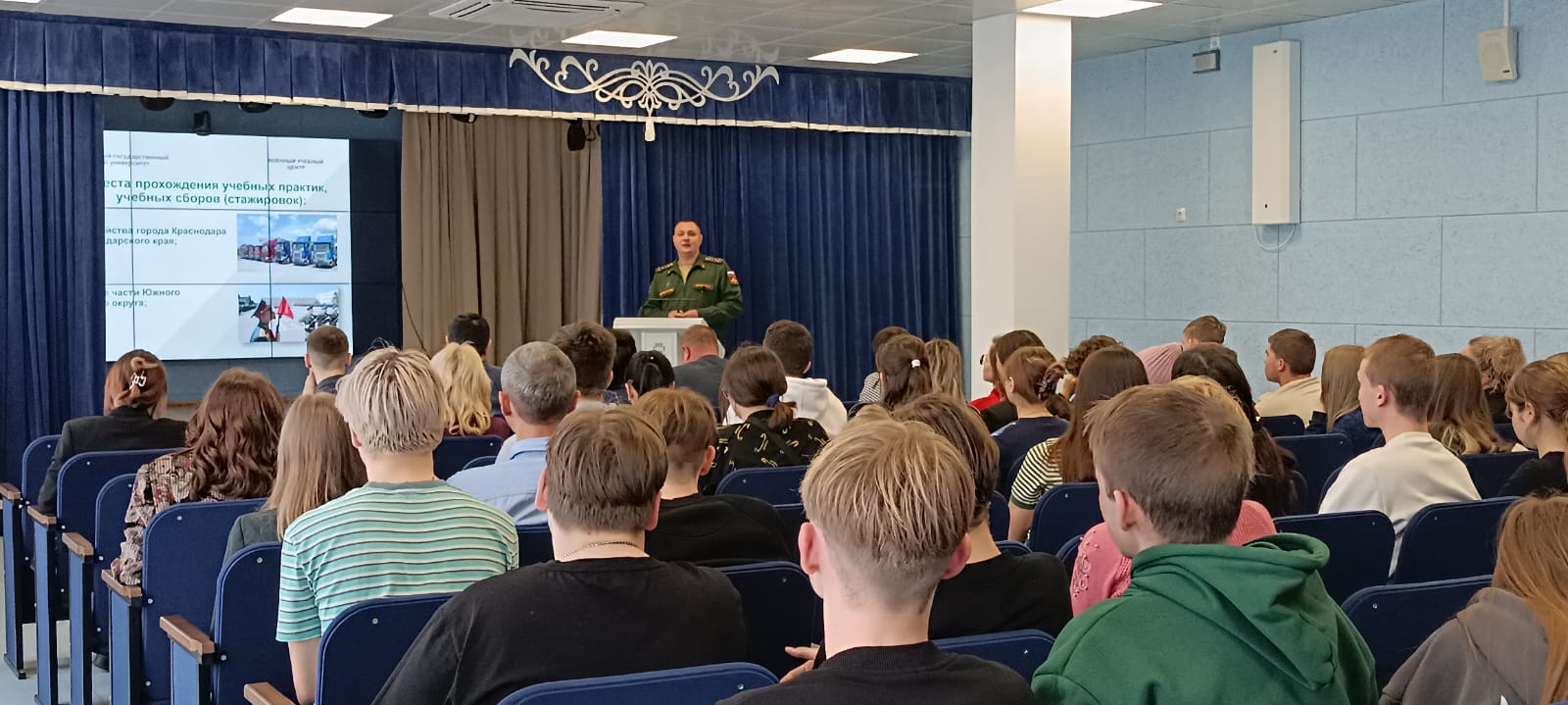 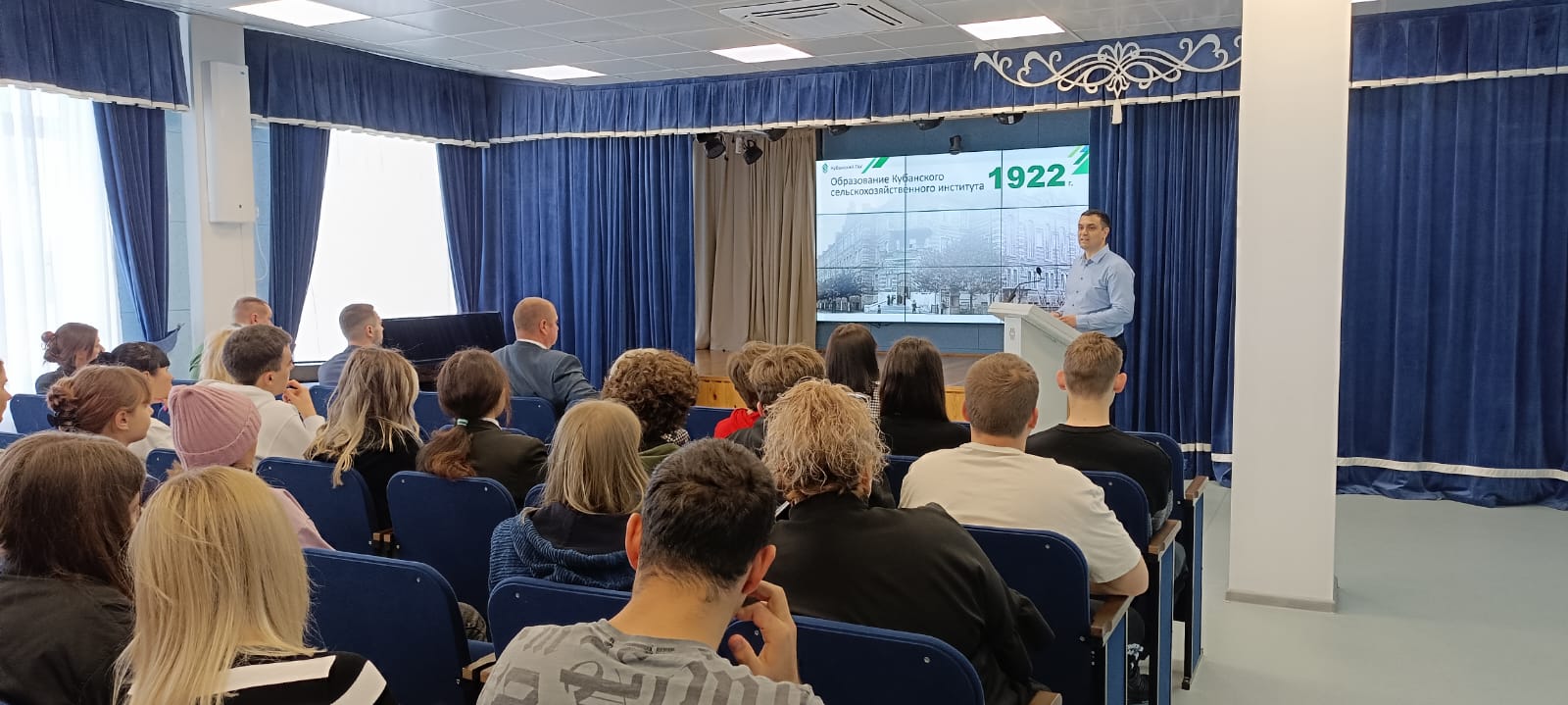 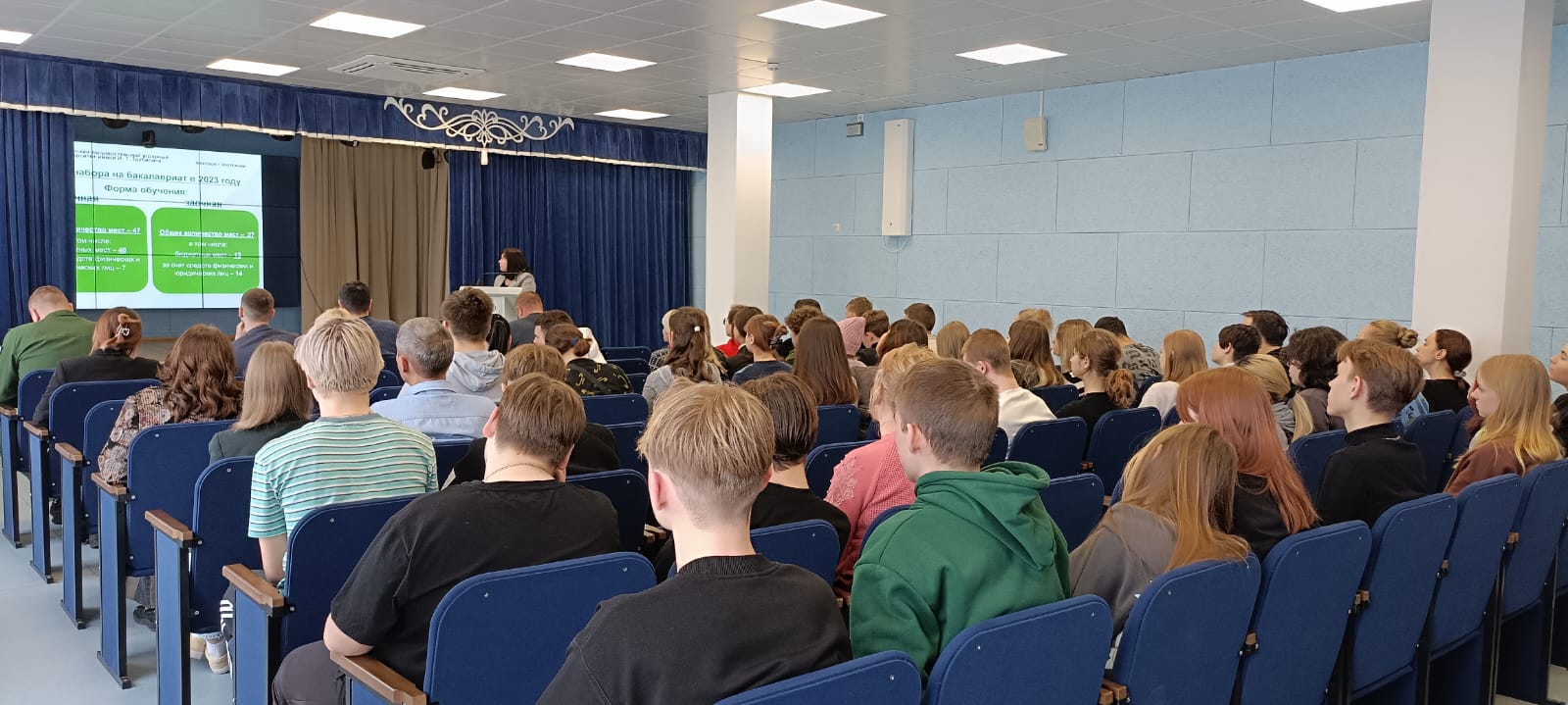 